DEPARTMENT OF STATISTICS                               ACTIVITIES-2018-20191. Guest lectureGuest lecture on B.SC. STATISTICS IN IT SECTOR by Mr. Nikhil Bhokardankar on occasion of National Statistics day.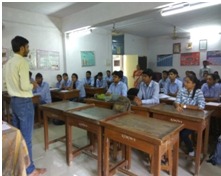 2. Teachers day celebration:Teacher’s day is celebrated in department of Statistics. Students actively participated.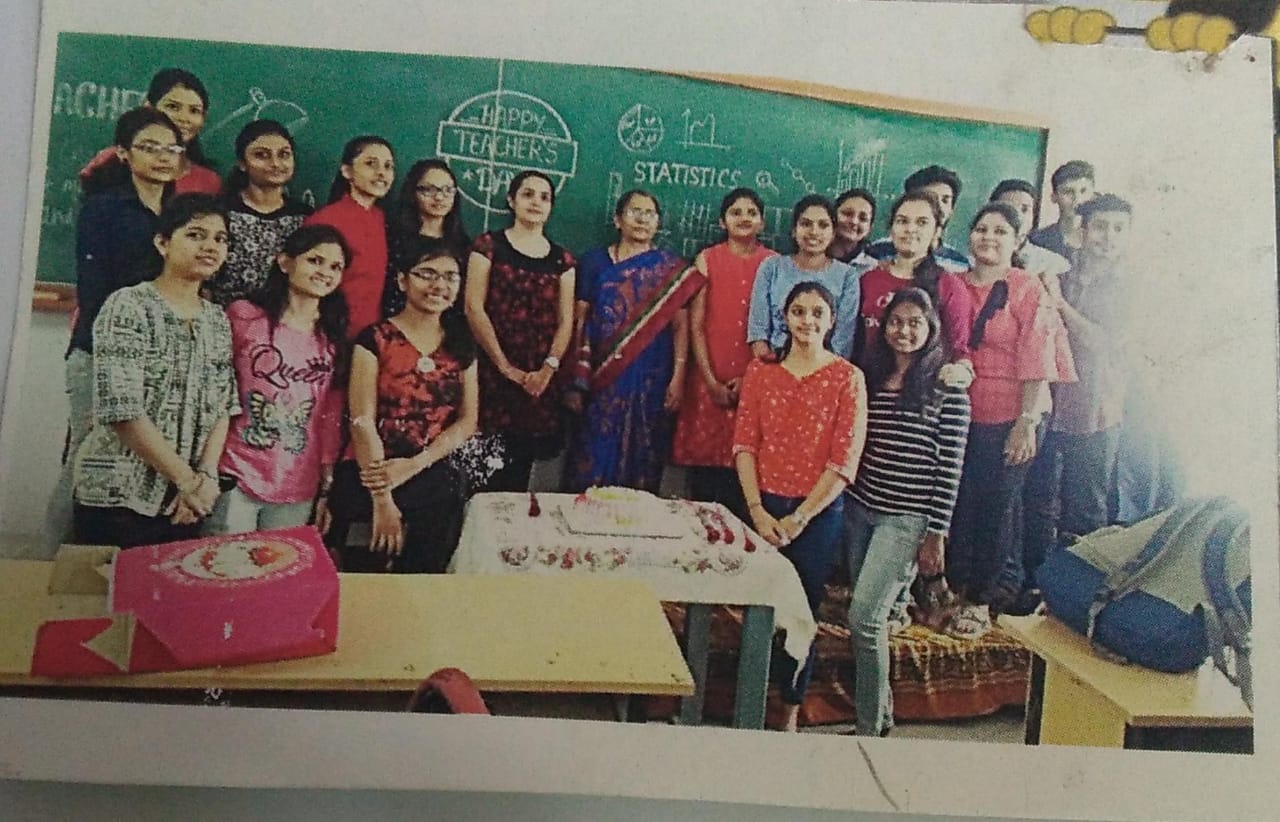 TORA WORKSHOP: Workshop taken by Prof.Gayatri Behere Institute of science Nagpur.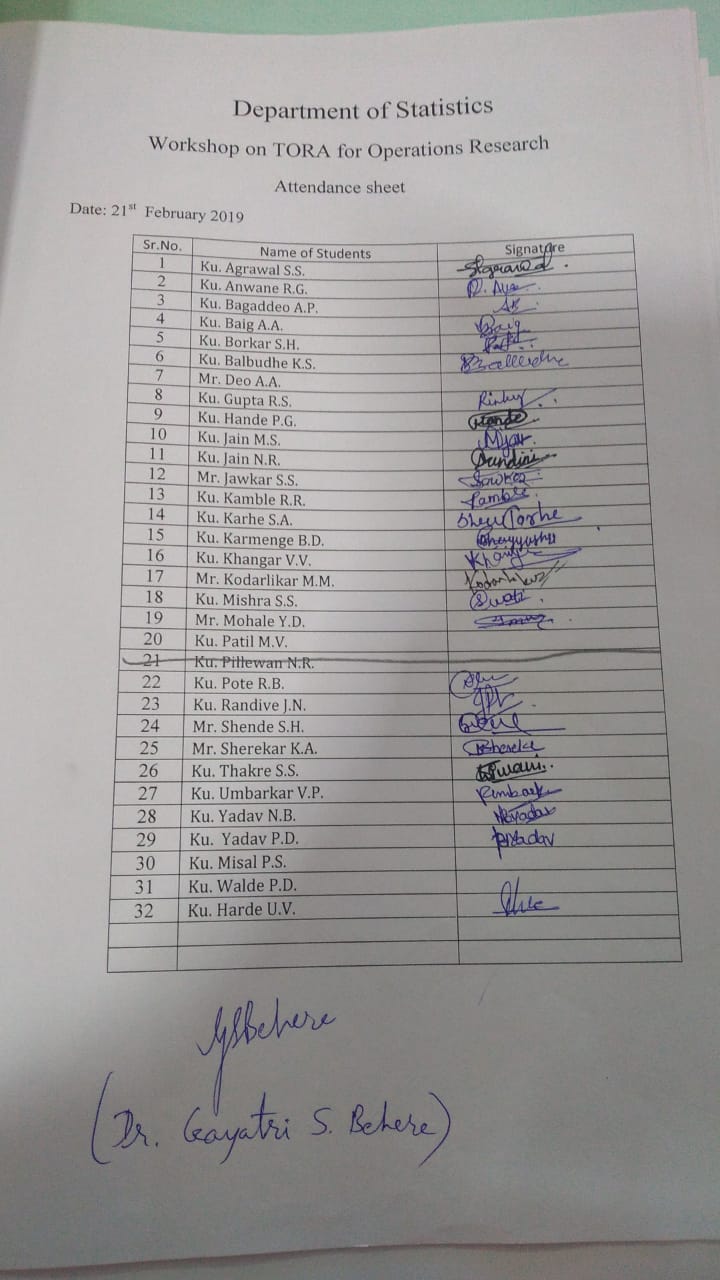 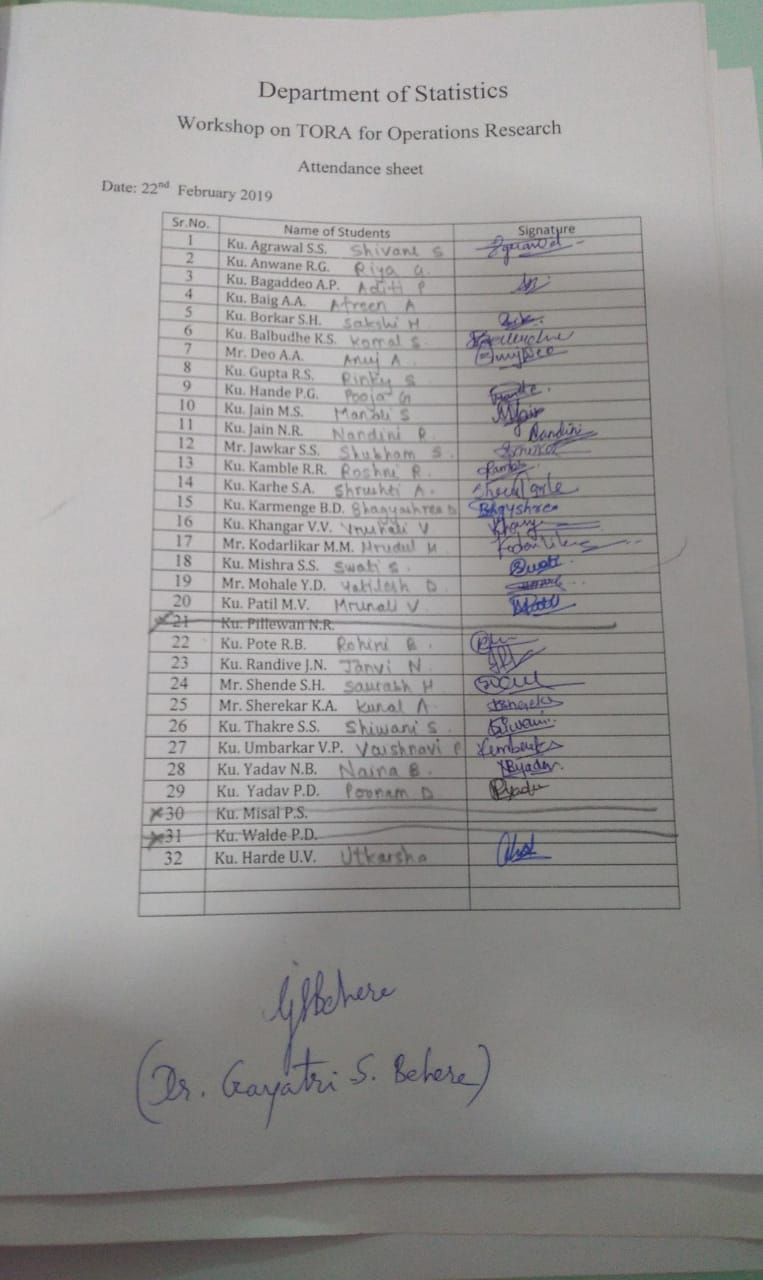 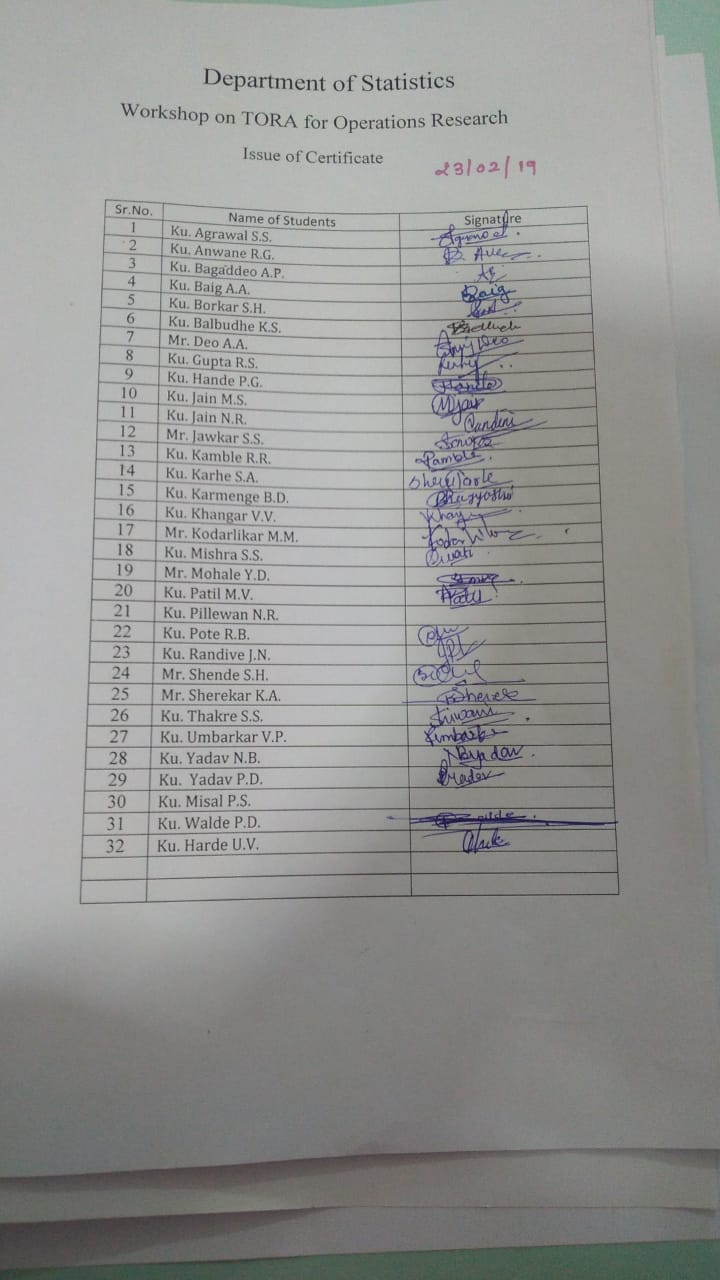 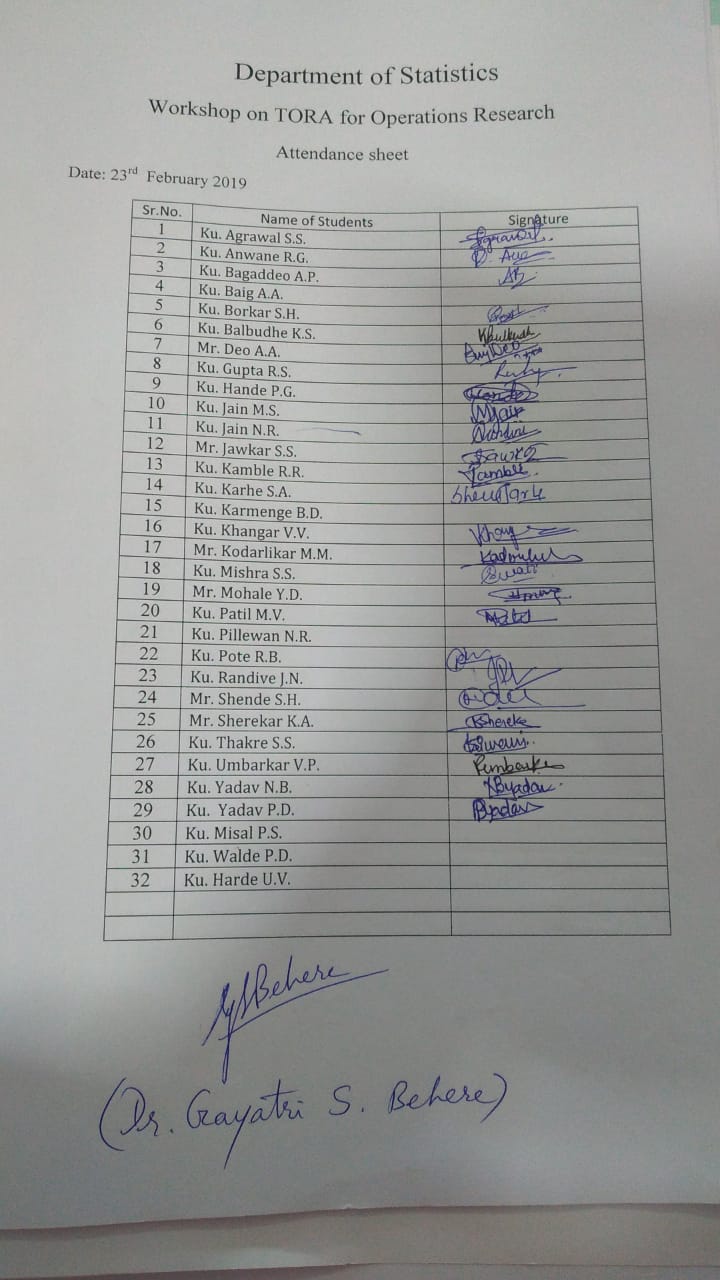 